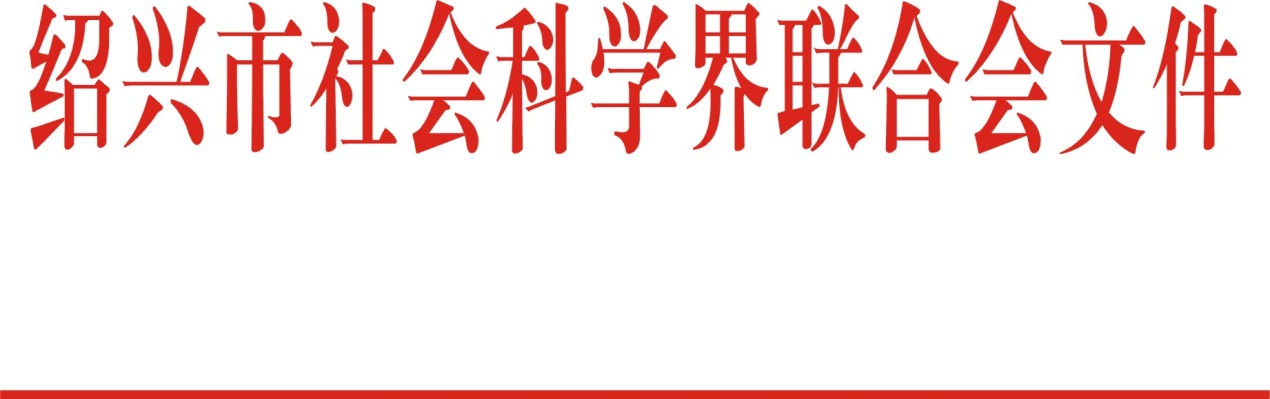 绍市社联〔2019〕18号关于印发《绍兴市社科普及基地年度工作评估细则》的通知各区、县（市）社联，各市级社科普及基地：为贯彻落实浙江省人民政府颁布的《浙江省科学技术普及办法》、省委宣传部、省社联《关于推进社科普及基地创建工作的通知》和《中共绍兴市委关于加快文化强市建设的决定》等文件精神，加强和规范社科普及基地建设，切实发挥社科普及基地普及、宣传的示范作用，推动社科普及基地更好地为群众服务、为社会服务，特制定本评估细则。一、考评对象市社联命名的市级社科普及基地。当年命名的市级社科普及基地不参加评估。二、考评重点根据省、市文件精神，重点对市级社科普及基地的组织领导、阵地建设、管理制度、科普活动、社会效益等五方面的情况进行评估。三、考评程序1.各社科普及基地按照评估要求，认真抓好科普基地建设，建好科普活动台帐。2.11月底，市社联组织考评工作。根据参评基地上报的考评材料，通过听取科普工作汇报、实地考察科普设施、查看科普活动台帐（包括计划、总结、资料、图片等记录）等形式，进行综合评估。3.根据评估结果，综合评分在75分（含）以下的基地，将提出整改意见建议，限期整改完善；对综合评分在75分以上的基地，将择优确定市级社科示范基地候选名单，提交市社联党组研究决定年度优秀社科示范基地，予以表彰。  附件：《绍兴市社科普及基地年度工作评估细则》            绍兴市社会科学界联合会            2019年6月19日附件：绍兴市社科普及基地年度工作评估细则基地名称：                                                                   年度: 填表说明:1.基本分满分为100分，加减分项目按说明计算,有关项目附相应佐证资料；基地通过评估须总分在75分以上（含75分）。2.加分项中所指以社科系统内评选产生为主要依据，并附相应佐证资料。抄送：省社联，市委宣传部，市财政局。绍兴市社会科学界联合会办公室               2019年6月19日印发评估指标序号序号评估内容评估内容分值分值计分说明计分说明自评分自评分区、县（市）社联建 议分区、县（市）社联建 议分市社联评估分市社联评估分基础项目（100分）基础项目（100分）基础项目（100分）基础项目（100分）基础项目（100分）基础项目（100分）基础项目（100分）基础项目（100分）基础项目（100分）基础项目（100分）基础项目（100分）基础项目（100分）基础项目（100分）基础项目（100分）基础项目（100分）组织领导(25分)0101坚持党的路线、方针、政策，遵守宪法、法律和基地管理有关规定，认真落实意识形态主体责任。坚持党的路线、方针、政策，遵守宪法、法律和基地管理有关规定，认真落实意识形态主体责任。1010发生违法、违规现象的，不得分，取消当年参评示范基地资格。发生违法、违规现象的，不得分，取消当年参评示范基地资格。组织领导(25分)0202分管领导明确，有专职基地工作联络员和工作机构，拥有一支由相对固定的专（兼）职人员、社科普及志愿者等组成的社科普及工作队伍。分管领导明确，有专职基地工作联络员和工作机构，拥有一支由相对固定的专（兼）职人员、社科普及志愿者等组成的社科普及工作队伍。55无分管领导扣2分，未明确工作机构扣1分，无联络员扣1分，无志愿者扣1分。无分管领导扣2分，未明确工作机构扣1分，无联络员扣1分，无志愿者扣1分。组织领导(25分)0303每年安排或筹措活动经费用于开展社科普及活动。   每年安排或筹措活动经费用于开展社科普及活动。   55无经费不得分。无经费不得分。组织领导(25分)0404按时报送年度工作小结和次年工作计划。  按时报送年度工作小结和次年工作计划。  55未报送不得分，且当年不能参评示范基地。无特殊原因延时报送扣1分未报送不得分，且当年不能参评示范基地。无特殊原因延时报送扣1分阵地建设(15分)0505有固定的、向社会公众开放的，且面积不小于350平方米社科普及活动场所，并配备相应的设施和器材；有常年可分发的社科普及宣传资料。有固定的、向社会公众开放的，且面积不小于350平方米社科普及活动场所，并配备相应的设施和器材；有常年可分发的社科普及宣传资料。55固定场所挪作他用的扣1-3分，无可分发的科普宣传资料扣2分。固定场所挪作他用的扣1-3分，无可分发的科普宣传资料扣2分。阵地建设(15分)0606开设社科普及平台（学堂、讲坛、讲座、网站、微信公众号等），积极利用新媒体、自媒体开展社科普及。开设社科普及平台（学堂、讲坛、讲座、网站、微信公众号等），积极利用新媒体、自媒体开展社科普及。55无网站或微信公众号扣2分。无网站或微信公众号扣2分。阵地建设(15分)0707基地牌子悬挂在醒目的位置。基地牌子悬挂在醒目的位置。55未悬挂扣5分，未悬挂在公共区域的扣2分。未悬挂扣5分，未悬挂在公共区域的扣2分。管理运行(10分)0808有社科普及示范基地管理制度或办法。有社科普及示范基地管理制度或办法。44无制度的扣4分。无制度的扣4分。评估指标评估指标编号评估内容基础分基础分计分说明计分说明自评分自评分区、县（市）社联建  议分区、县（市）社联建  议分市社联评估分市社联评估分管理运行(10分)管理运行(10分)09有比较完善的激励机制，将社科普及工作纳入本单位的考核、评比工作内容。33不纳入单位考核、评比工作内容的不得分。不纳入单位考核、评比工作内容的不得分。管理运行(10分)管理运行(10分)10定期向社会公布活动时间和活动内容；重大活动、节假日期间实行门票优惠或免费（每年开放日不少于100天，年接待人数不少于3000人次）。 33不达到开放天数或人次要求扣1-3分。不达到开放天数或人次要求扣1-3分。科普活动(50分)科普活动(50分)11以科普基地的名义主办或承办、协办社科普及活动（包括报告、讲座、咨询、培训、展览、知识竞赛、社科下基层等）。积极参与市、县社联牵头组织的科普项目。1515未组织或参与的扣5-10分 。未组织或参与的扣5-10分 。科普活动(50分)科普活动(50分)12按时参加省、市社科联组织的会议和培训。 1010每缺席一次扣2.5分每缺席一次扣2.5分科普活动(50分)科普活动(50分)13按时报送科普周活动项目清单和重点、亮点活动小结。1010不报送一项扣5分。不报送一项扣5分。科普活动(50分)科普活动(50分)14有计划地开展专、兼职科普工作人员业务培训，积极发展科普志愿者队伍。55未做到的扣1-3分。未做到的扣1-3分。科普活动(50分)科普活动(50分)15及时向省、市社联报送重点社科普及活动信息。1010全年未上报信息的不得分全年未上报信息的不得分评估指标编号评估内容计分说明自评分区、县（市）社联建议分市社联评估分加分类评估项目加分类评估项目加分类评估项目加分类评估项目加分类评估项目加分类评估项目加分类评估项目社会效益16编有社科普及类刊物、简报、录音、影像等内部资料，且内容更新及时。无内部资料不得分。社会效益17论文在《绍兴学刊》录用刊登录用一篇得2.5分，上限10分 。社会效益18社科普及活动获市级以上有关部门的奖励。每项区县（市）级得2分，市级得3分，省级及以上得5分。社会效益19社科普及活动得到本级及以上新闻媒体重点报道。每项区县（市）级得2分，市级得3分，省级及以上得5分。合计分合计分合计分合计分区、县（市）社联送审意见区、县（市）社联送审意见市社联评估意见市社联评估意见